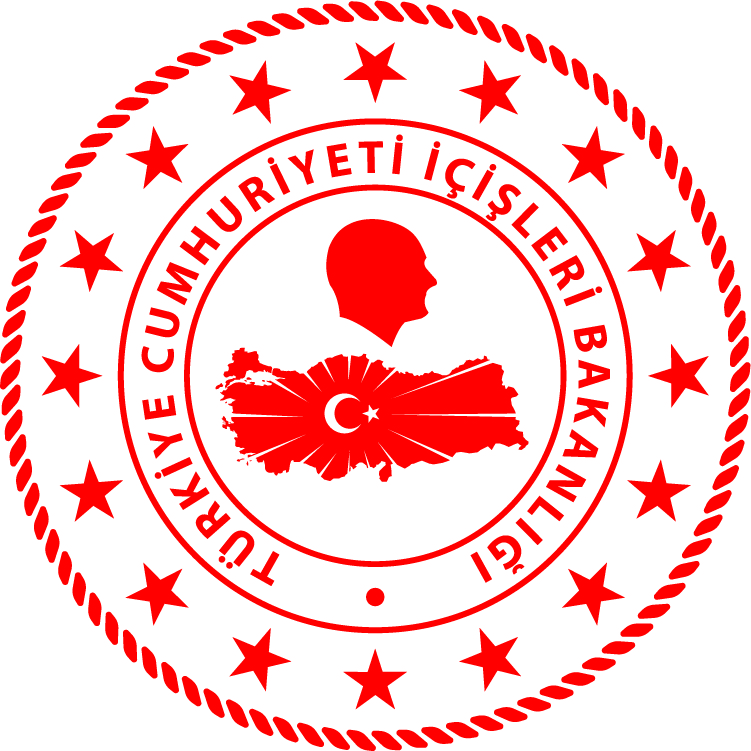 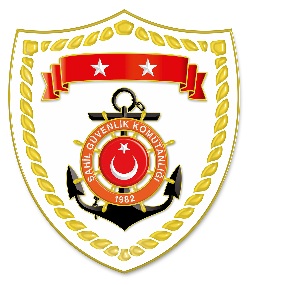 Aegean Region*Statistical information given in the table may vary because they consist of data related incidents which were occured and turned into search and rescue operations.The exact numbers at the end of the related month is avaliable on sg.gov.tr/irregular-migration-statisticsNUDATELOCATION/PLACE AND TIMEIRREGULAR MIGRATION ASSETTOTAL NUMBER OF APPREHENDED FACILITATORS/SUSPECTTOTAL NUMBER OF RESCUED
MIGRANTS/PERSONNATIONALITY OF RESCUED/APPREHENDED MIGRANTS ON THE BASIS OF DECLARATION124 January 2022Off the Coast ofÇANAKKALE/Ayvacık02.00Inflatable Boat-65 Congo, 1 Afghanistan 224 January 2022Off the Coast ofBALIKESİR/Ayvalık07.13Inflatable Boat-105 Guinea, 3 Ghana, 2 Kenya 324 January 2022Off the Coast ofMUĞLA/Bodrum13.20Life Boat-137 Palestine, 6 Syria424 January 2022Off the Coast ofİZMİR/Çeşme17.502 Life Boats-4028 Palestine, 6 Liberia, 3 Yemen, 2 Lebanon, 1 Syria 